FORMULARZ  przesiewowej oceny stanu odżywienia 
(hospitalizacje wielokrotne)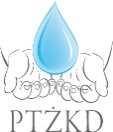 Imię, nazwisko .............................................................................. Płeć: M □; Ż □
*data przyjęcia do szpitala i pomiarów masy i wysokości ciała**UWAGA: należy podać źródło:1. The WHO Child Growth Standards: http://www.who.int/childgrowth/standards/en/ (BMI dla dzieci w wieku 0-5 lat)2. Różdżyńska-Świątkowska A i wsp. Wartości referencyjne wysokości, masy ciała i wskaźnika masy ciała dla oceny wzrastania i stanu odżywienia dzieci i młodzieży w wieku 
3-18 lat. Standardy Med. Pediatria 2013: Vol. 10, Nr 1, s. 11-21 (BMI dla dzieci 3-18 lat)3. Growthreference data for 5-19 years (BMI i wysokość-do-wieku i masa ciała-do-wieku): http://www.who.int/growthref/en/ (BMI dla dzieci w wieku 5-18 lat)4. Inne: ................................................................................................................................................................................................... (proszę wpisać źródło, np. polskie siatki wzrastania)***wpisz tak/nie w odniesieniu do aktualnej hospitalizacji; jeśli tak to wypełnij Kartę Kwalifikacji Dzieci Do Leczenia Żywieniowego     ……………………podpis i pieczątka lekarzaData*Masa ciała (kg)Wysokość / długość (m)BMI (kg/m2)Centyl BMIŹródło**Planowane leczenie żywieniowe***